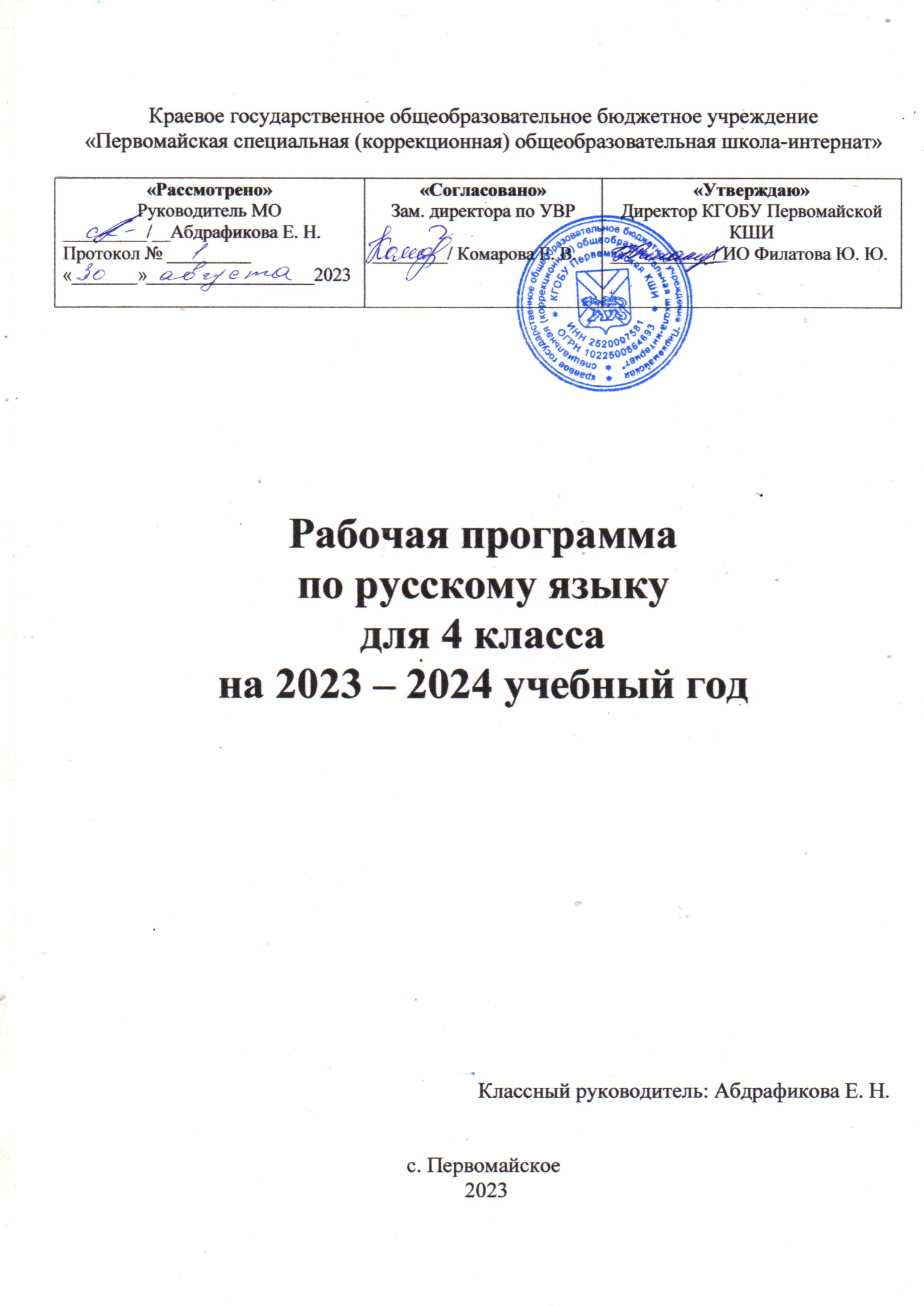 ПОЯСНИТЕЛЬНАЯ ЗАПИСКАРабочая программа по учебному предмету «Русский язык» составлена на основе Федеральной адаптированной основной общеобразовательной программы обучающихся с умственной отсталостью (интеллектуальными нарушениями), далее ФАООП УО (вариант 1), утвержденной приказом Министерства просвещения России от 24.11.2022г. № 1026.  Федеральный закон от 29 декабря 2012 г. №273-Ф3 «Об образовании в Российской Федерации (в ред. Федеральных законов от 17. 02. 2-21 № 10-Ф3, от 24. 03. 2021 №51-Ф3, от 05. 04. 2021 №85-Ф3, от 20. 04. 2021 №95-Ф3, от 30. 04. 2021 № 114-Ф3, от 11. 06. 2021 №170=Ф3, от02. 07. 2021 №310-Ф3, от 02. 07. 2021 №351-Ф3;	Приказ Министерства образования и науки Российской Федерации от 19. 12. 2014 №1599 «Об утверждении федерального государственного образовательного стандарта образования обучающихся с умственной отсталостью (интеллектуальными нарушениями)»ФАООП УО (вариант 1) адресована обучающимся с легкой умственной отсталостью (интеллектуальными нарушениями) с учетом реализации их особых образовательных потребностей, а также индивидуальных особенностей и возможностей.Учебный предмет «Русский язык» относится к предметной области «Язык и речевая практика» и является обязательной частью учебного плана. В соответствии с учебным планом рабочая программа по учебному предмету «Русский язык» в 4 классе рассчитана на 34 учебные недели и составляет 136 часа в год (4 часа в неделю).Федеральная адаптированная основная общеобразовательная программа определяет цель и задачи учебного предмета «Русский язык».Цель обучения - овладение обучающимися с умственной отсталостью (интеллектуальными нарушениями) элементарными знаниями по русскому языку, воспитание интереса к родному языку.Задачи обучения:уточнение и обогащение представлений об окружающей действительности и овладение на этой основе языковыми средствами (слово, предложение, словосочетание);формирование первоначальных «дограмматических» понятий и развитие коммуникативно-речевых навыков;овладение различными доступными средствами устной и письменной коммуникации для решения практико-ориентированных задач;коррекция недостатков речевой и мыслительной деятельности;формирование основ навыка полноценного чтения художественных текстов доступных для понимания по структуре и содержанию;развитие навыков устной коммуникации;формирование положительных нравственных качеств и свойств личности.Рабочая программа по учебному предмету «Русский язык» в 4 классе определяет следующие задачи:обучение правильному построению и употреблению в речи простых предложений;обучение связной устной речи и первоначальным навыкам связной письменной речи;формирование практически значимых орфографических и пунктуационных умений и навыков;развитие произносительной стороны речи;формирование первоначальных языковых обобщений и познавательного интереса к языку;уточнение, расширение и активизация словарного запаса.СОДЕРЖАНИЕ ОБУЧЕНИЯОбучение русскому языку в 4 классе носит практическую направленность и тесно связано с другими учебными предметами. При подборе учебного материала используется разноуровневый подход к учебным возможностям обучающихся, способствующий наилучшей социальной адаптации обучающихся в обществе.В 4 классе овладение правописанием безударных гласных, звонких и глухих согласных в конце слова осуществляется на уровне фонетических занятий не на основе анализа морфемного состава слова, а путем сопоставления ударных и безударных гласных, согласных в конце и середине слова с согласными перед гласными.В процессе практических грамматических упражнений изучаются различные разряды слов: названия предметов, действий и признаков, родственные слова. Цель таких упражнений: обогащать словарь обучающихся данными разрядами слов в контексте определённых тем, научить употреблять в речи слова в различных формах в зависимости от их связи с другими словами, составлять словосочетания и предложения.Эта тема занимает в программе особое место, поскольку предложение является минимальной единицей коммуникативного уровня. В процессе выполнения практических упражнений обучающиеся знакомятся с некоторыми признаками предложения: законченность мысли, связь слов в предложении, порядок слов. На этом этапе выполняются разнообразные упражнения в распространении и составлении предложений на основе действий, по картинкам, вопросу, графическому изображению, проводится работа с деформированным предложением. Знакомясь с порядком слов в предложении, обучающиеся узнают и о вариативности этого порядка. В этой теме даются также знания об интонационном разнообразии предложений и их пунктуационном оформлении.В 4 классе особое внимание уделяется формированию у обучающихся навыков связной устной и письменной речи, так как их возможности излагать свои мысли правильно, полно и последовательно весьма ограниченны. Продолжается работа с деформированным текстом. Обучающиеся учатся писать небольшое изложение под руководством учителя; делают описание картин по коллективно составленному плану; учатся оформлять деловые бумаги: письмо адреса на конверте. Внимание к чёткому и аккуратному письму должно иметь место на каждом уроке. На минутке чистописания закрепляется правильное написание строчных и прописных букв и их соединений, что предупреждает появление графических ошибок при списывании с рукописного и печатного текстов.Содержание разделовПЛАНИРУЕМЫЕ РЕЗУЛЬТАТЫЛичностные:осознание себя как гражданина России; формирование чувства гордости за свою Родину, русский языкосознание языка как основного средства человеческого общения, понимание важности общения как значимой составляющей жизни общества;установка на безопасный, здоровый образ жизни, наличие мотивации к творческому труду, работе на результат, бережному отношению к материальным и духовным ценностям на уроках русского языка.Предметные:Минимальный уровень:различать гласные и согласные звуки и буквы; ударные и безударные гласные звуки; оппозиционные согласные по звонкости-глухости, твердости-мягкости;делить слова на слоги для переноса;списывать по слогам и целыми словами с рукописного и печатного текстов с орфографическим проговариванием;записывать под диктовку слова и короткие предложения (2 - 4 слова) с изученными орфограммами;обозначать мягкость и твердость согласных звуков на письме гласными буквами и буквой "ь" (после предварительной отработки);дифференцировать и подбирать слова, обозначающие предметы, действия, признаки;составлять предложения, восстанавливая в них нарушенный порядок слов с ориентацией на серию сюжетных картинок;выделять из текста предложения на заданную тему;участвовать в обсуждении темы текста и выбора заголовка к нему.Достаточный уровень:различать звуки и буквы;уметь дать характеристику гласных и согласных звуков с опорой на образец и опорную схему;списывать рукописного и печатного текста целыми словами с орфографическим проговариванием;записывать под диктовку текст, включающий слова с изученными орфограммами (30 - 35 слов);дифференцировать и подбирать слова различных категорий по вопросу и грамматическому значению (название предметов, действий и признаков предметов);составлять и распространять предложение, устанавливать связи между словами с помощью учителя, уметь ставить знаки препинания в конце предложения (точка, вопросительный и восклицательный знак);делить текст на предложения;выделять тему текста (о чем идет речь), выбирать один заголовка из нескольких, подходящий по смыслу;самостоятельная записывать 3 - 4 предложения из составленного текста после его анализа.Система оценки достиженийОценка личностных результатов предполагает, прежде всего, оценку продвижения обучающегося в овладении социальными (жизненными) компетенциями, может быть представлена в условных единицах:0 баллов - нет фиксируемой динамики;1 балл - минимальная динамика;2 балла - удовлетворительная динамика;3 балла - значительная динамика.Оценка достижения обучающимися с умственной отсталостью предметных результатов базируется на принципах индивидуального и дифференцированного подходов.Основные критерии оценки планируемых результатов являются следующие: соответствие и (или) несоответствие науке и практике; полнота и надёжность усвоения; самостоятельность применения усвоенных знаний.  При оценке итоговых предметных результатов следует из всего спектра оценок выбирать такие, которые стимулировали бы учебную и практическую деятельность обучающегося, оказывали бы положительное влияние на формирование жизненных компетенций.При оценке устных ответов по русскому языку принимаются во внимание:правильность ответа по содержанию, свидетельствующая об осознанности усвоения изученного материала;полнота ответа;умение практически применять свои знания;последовательность изложения и речевое оформление ответа.Оценка «5» - ставится обучающемуся, если он обнаруживает понимание материала, может с помощью учителя обосновать, самостоятельно сформулировать ответ, привести необходимые примеры; допускает единичные ошибки, которые сам исправляет.Оценка «4» ставится, если обучающийся дает ответ, в целом соответствующий требованиям оценки «5», но допускает неточности в подтверждении правил примерами и исправляет их с помощью учителя; делает некоторые ошибки в речи; при работе с текстом или разборе предложения допускает 1-2 ошибки, которые исправляет при помощи учителя.Оценка «3» ставится, если обучающийся обнаруживает знание и понимание основных положений данной темы, но излагает материал недостаточно полно и последовательно; допускает ряд ошибок в речи; затрудняется самостоятельно подтвердить правила примерами и делает это с помощью учителя; нуждается в постоянной помощи учителя.Примерный объем письменных текстов: в контрольных работах – 35 - 40 слов (контрольные диктанты должны содержать по 2—3 орфограммы на каждое правило);в словарном диктанте – 5 - 8 слов.При оценке письменных работ следует руководствоваться следующими нормами:оценка «5» ставится за работу без ошибок;оценка «4» ставится за работу с 1-2 ошибками;оценка «3» ставится за работу с 3-5 ошибками.В письменных работах не учитываются одно-два исправления или одна пунктуационная ошибка. Наличие трех исправлений или двух пунктуационных ошибок на изученное правило соответствует одной орфографической ошибке. Ошибки на не пройдённые правила правописания также не учитываются.За одну ошибку в диктанте считается:а) повторение ошибок в одном и том же слове (например, в «лыжи» дважды написано на конце ы). Если же подобная ошибка на это правило встречается в другом слове, она учитывается;б) две негрубые ошибки: повторение в слове одной и той же буквы; не дописывание слов; пропуск одной части слова при переносе; повторное написание одного и того же слова в предложении.Ошибки, обусловленные тяжелыми нарушениями речи и письма, следует рассматривать индивидуально для каждого обучающегося. Специфическими для них ошибками являются замена согласных, искажение звукобуквенного состава слов (пропуски, перестановки, добавления, не дописывание букв, замена гласных, грубое искажение структуры слова). При выставлении оценки две однотипные специфические ошибки приравниваются к одной орфографической ошибке.При оценке грамматического разбора следует руководствоваться следующими нормами:Оценка «5» ставится, если обучающийся обнаруживает осознанное усвоение грамматических понятий, правил в процессе грамматического разбора, работу выполняет без ошибок или допускает исправления.Оценка «4» ставится, если обучающийся в основном обнаруживает усвоение изученного материала, умеет применить свои знания, хотя допускает 2-3 ошибки.Оценка «3» ставится, если обучающийся обнаруживает недостаточное понимание изученного материала, затрудняется в применении своих знаний, допускает 4-5 ошибок или не справляется с одним из заданий.Оценка «2»  - не ставится.ТЕМАТИЧЕСКОЕ ПЛАНИРОВАНИЕ№п/пНазвание разделаКоличество часовКонтрольные работы 1.Повторение82.Звуки и буквы6253.Слово4234.Предложение1415.Повторение9Итого:Итого:1029№Тема предметаКол-во часовПрограммное содержаниеДифференциация видов деятельности обучающихсяДифференциация видов деятельности обучающихся№Тема предметаКол-во часовПрограммное содержаниеМинимальный уровеньДостаточный уровеньПовторение - 8 часовПовторение - 8 часовПовторение - 8 часовПовторение - 8 часовПовторение - 8 часовПовторение - 8 часов1Предложение. Выделение его из текста1Различение набора слов и предложения.Определение количества предложений в тексте.Повторение и закрепление правил записи предложения.Выделение границ предложения в тексте.Запись предложений в тетрадьОтвечают на вопросы.Составляют предложения по сюжетной (предметной) картинке с помощью наводящих вопросов учителя.Определяют количество предложений в тексте после предварительного разбора.Списывают предложенияОтвечают на вопросы.Составляют грамматически правильно оформленные предложения по сюжетной (предметной) картинке.Находят границы предложений в тексте, записанном без деления на предложения.Определяют количество предложений в тексте.Записывают предложения в тетрадь2Предложение законченное и незаконченное1Минутка чистописания. Законченное и незаконченное предложение; завершение предложений с помощью картинки.Запись предложений в тетрадьЧитают правила оформления предложения.Находят в тексте законченное предложение.Составляют законченное предложения, используя картинки.Списывают предложенияЗакрепляют правила оформления предложения.Различают предложение законченное и незаконченное.Составляют законченное предложения, используя картинки и слова.Записывают предложения в тетрадь3Завершение начатого предложения1Минутка чистописания.Упражнения в завершении начатого предложения подходящими по смыслу словами.Запись предложенийЧитают правила оформления предложения.Составляют начатое предложение из слов.Списывают предложения в тетрадьЗакрепляют правила оформления предложения.Умеют заканчивать мысль в предложениях с опорой на сюжетную картинку.Записывают предложения 4Предложение и его схема. Распространение предложений1Повторение правил оформления предложений в письменной речи.Различение распространённого и нераспространённого предложений; распространять предложения с помощью схемы.Повторение правил построения схемы предложения.Списывание предложений с печатного текстаНазывают правила оформления предложения с опорой на наглядность.Различают распространённое и нераспространённое предложения.Строят схему предложения с помощью учителя.Списывают предложения с печатного текстаНазывают правила оформления предложения.Сравнивают предложения нераспространённое и распространённое (без использования терминов).Распространяют предложения с помощью предметных картинок, вопросов и схем.Чертят схему предложения.Списывают предложения с печатного текста5Порядок слов в предложении1Упражнения в умении правильно расставлять порядок слов в предложении; восстановлении нарушенного порядка слов в предложении.Повторение правил оформления предложений в письменной речи.Комментированное письмо с соблюдением правил записи предложенияНазывают правила оформления предложения с опорой на наглядность.Восстанавливают нарушенный порядок слов в предложении.Записывают предложения по образцу.Выполняют комментированное письмо с соблюдением правил записи предложения с опорой на схему Называют правила оформления предложения.Восстанавливают нарушенный порядок слов в предложении.Обсуждают варианты выполнения предложенного задания.Выполняют комментированное письмо с соблюдением правил записи предложения6Выделение в предложении названий предметов, действий и признаков1Упражнения в согласовании слов- признаков со словами действиями и предметами.Списывание предложений с печатного текста, с соблюдением правила написания предложения.Нахождение и обозначение в предложении слов предметов, действий и признаковНазывают правила оформления предложения с опорой на наглядность.Находят и выделяют в предложении названия предметов, действий и признаков.Списывают предложения с печатного текстаНазывают правила оформления предложения.Находят и выделяют в предложении названия предметов, действий и признаков.Составляют разные предложения, подбирая по смыслу названия предметов, действий и признаков, и распространяют получившиеся предложения другими словами7Составление предложений по сюжетной картинке1Расстановка предложений по порядку следования картинок.Упражнения в составлении предложения в последовательности изображения событий на картинкахНазывают правила оформления предложения.Составляют предложения из слов по сюжетной картинке.Списывают предложения с печатного текстаНазывают правила оформления предложения.Составляют разные предложения, подбирая по смыслу названия предметов, действий и признаков.Распространяют предложения словами с использованием сюжетной картинки.Выполняют расстановку предложений по порядку следования картинок8Составление предложений по предметной картинке1Минутки чистописания.Упражнения в дополнении предложений по картинкам. Упражнения в составлении предложения по картинкам.Упражнения в составлении предложений на тему из слов, данных в нужной форме вразбивку.Запись предложений в тетрадиНазывают правила оформления предложения.Составляют предложения по предметной картинке.Распространяют предложения словами по предметной картинке.Списывают предложения с печатного текстаНазывают правила оформления предложения.Составляют разные предложения, подбирая по смыслу названия предметов, действий и признаков.Распространяют предложения словами по предметной картинке.Упражняются в составлении предложений на тему из слов, данных в нужной форме вразбивкуЗвуки и буквы –62 часаЗвуки и буквы –62 часаЗвуки и буквы –62 часаЗвуки и буквы –62 часаЗвуки и буквы –62 часаЗвуки и буквы –62 часа9-10Алфавит.Расположение слов по алфавиту2Порядок букв в русском алфавите.Упражнение в правильном чтении букв алфавита.Упражнения в расположение слов в алфавитном порядке.Запись слов в алфавитном порядкеРазличают звуки и буквы.Называют буквы правильно и располагают их в алфавитном порядке.Записывают слова в алфавитном порядке с опорой на картинный алфавит Правильно называют порядок букв в алфавите.Пользуются орфографическим словарём, чтобы расположить слова в алфавитном порядке.Находят ошибки в расположении слов по алфавиту.Записывают слова в алфавитном порядке11-12Гласные и согласные звуки.Гласные звуки и буквы.Соотнесение количества гласных звуков и слогов в слове2Упражнения на обозначение звуков с помощью букв. Произношение гласных и согласных звуков, их различие.Выделение в словах гласных и согласных звуков.Запись слов в тетрадь, деление слов на слоги, выделение гласныхРазличают гласные и согласные звуки и буквы на слух.Выделяют гласные и согласные звуки в словах с опорой на схемы звукового анализа слова.Называют буквы алфавита с опорой на дидактический материал.Делят слова на слоги с помощью учителя.Записывают слова в тетрадьРазличают гласные и согласные звуки и буквы.Определяют роль гласных в образовании слогов.Делят слова на слоги и выделяют гласные.Записывают слова в тетрадь13-14Ударные и безударные гласные.Различение ударных и безударных гласных2Минутка чистописания. Знакомство с правилом одного ударного гласного в слове. Упражнения в выделении ударного гласного звука голосом.Упражнения в определении ударных и безударных слогов. Запись в тетрадь слов - родственников, расстановка ударений, выделение безударных гласных. Чтение текста и запись его в тетрадь.  Выделяют голосом ударный гласный в слове.Различают ударные и безударные гласные звуки с помощью учителя.Называют безударные гласные звуки. Записывают слова-родственники в тетрадь, расставляют ударения и выделяют безударные гласные с помощью учителя. Читают текст с опорой на картинки Записывают его в тетрадь и подбирают слова к схемам с помощью учителяВыделяют голосом ударный гласный звук в слове.Различают ударные и безударные гласные.Наблюдают за соотнесением звука и буквы под ударением и несоответствием в безударном положении. Записывают слова-родственники в тетрадь, расставляют ударения и выделяют безударные гласные. Читают текст и записывают его в тетрадь, подбирают слова к схемам 15-16Правописание безударных гласных.Одинаковое написание гласных в ударной и безударной позиции2Минутка чистописания. Наблюдение за гласными в слове в ударной и безударной позициях.Запись слов в тетрадь, выделение гласных красным цветом, постановка ударенияВыделяют голосом ударный гласный в слове.Правильно ставят ударение в словах с помощью опорных схем.Записывают слова в тетрадь, выделяют ударную гласную с помощью учителяПравильно ставят ударение в словах.Наблюдают за гласными в слове в ударной и безударной позициях.Сравнивают произношение и обозначение на письме ударных и безударных гласных звуков.Записывают слова в тетрадь, выделяют ударную гласную17-18Одинаковое написание гласных в ударной и безударной позиции2Минутка чистописания. Соотнесение звука и буквы под ударением и несоответствием в безударной позиции; проверка безударной гласной в слове; правильная постановка ударения в словахС помощью учителя выполняют правильную постановку ударения в словах. Подбирают проверочные слова с опорой на картинку.Записывают слова в тетрадьВыделяют голосом ударный гласный в слове.Сравнивают произношение и обозначение на письме ударных и безударных гласных звуков.Подбирают проверочные слова.Записывают слова в тетрадь, правильно ставят ударения в словах19-20Проверка безударной гласной в слове2Работа над словарными словами. Составляют словосочетания и предложения с данными словами.Выделение голосом ударного гласного в слове, постановка знака ударения.Подбор проверочного слова, постановка ударения в словеДелят словарные слова на слоги, ставят ударение и выделяют трудную букву с помощью учителя. Составляют словосочетания и предложения с опорой на картинки.Выделяют голосом ударный гласный звук в слове с помощью учителя.Ставят ударение в словах с помощью учителя.Тренируются в подборе проверочного слова и постановки ударения в слове Делят словарные слова на слоги, ставят ударение и выделяют трудную букву. Составляют словосочетания и предложения.Делают вывод о необходимости проверки безударного гласного в слове.Проверяют безударный гласный звук в слове. Выполняют проверку безударных гласных по данному образцу рассуждения21-22Проверка безударной гласной в слове2Работа над словарными словами. Составляют словосочетания и предложения с данными словами.Подбор проверочного слова, постановка ударения в слове.Запись слов в тетради с объяснением правописания безударной гласнойДелят словарные слова на слоги, ставят ударение и выделяют трудную букву с помощью учителя. Составляют словосочетания и предложения с опорой на картинки.Выделяют голосом ударный гласный звук в слове с помощью учителя.Ставят ударение в словах.Находят безударную гласную.Тренируются в подборе проверочного слова и постановки ударения в словеЗаписывают словаДелят словарные слова на слоги, ставят ударение и выделяют трудную букву. Составляют словосочетания и предложения.Делают вывод о необходимости проверки безударного гласного в слове.Проверяют безударный гласный звук в слове.  Выполняют проверку   безударных гласных по данному образцу рассуждения.Записывают слова под диктовку23-24Проверка безударной гласной в слове2Минутка чистописания. Объяснение правописания безударных гласных.Запись слов в тетради с проверкой, постановка ударения; обозначение орфограммыВыделяют голосом ударный гласный звук в слове с помощью учителя.Ставят ударение в словах.Находят безударную гласную.Тренируются в подборе проверочного слова и постановки ударения в слове.Записывают слова после предварительного разбораПроверяют безударный гласный звук в слове.Выполняют проверку безударных гласных по данному образцу рассуждения.Записывают слова с проверкой, обозначают орфограмму25-26Проверяемые и непроверяемые безударные гласные2Минутка чистописания.Ознакомление со словарными словами: «Россия», «родина», обозначение ударения, указание количества слогов, выделение трудной буквы. Выделение проверяемых и непроверяемых безударных гласных.Работа по учебнику: выделение слов с безударными проверяемыми и непроверяемыми гласными.Запись слов в тетради по образцуДелят словарные слова на слоги, ставят ударение и выделяют трудную букву с помощью учителя. Составляют словосочетания и предложения с опорой на картинки.Различают проверяемые и непроверяемые орфограммы с помощью учителя.Выделяют слова с безударными проверяемыми и непроверяемыми гласными после предварительного разбора.Записывают слова по образцуДелят словарные слова на слоги, ставят ударение и выделяют трудную букву. Составляют словосочетания и предложения.Различают проверяемые и непроверяемые орфограммы.Выделяют слова с безударными проверяемыми и непроверяемыми гласными.Приводят примеры слов с проверяемыми и непроверяемыми безударными гласными.Записывают слова по образцу27-28Проверяемые и непроверяемые безударные гласные2Минутка чистописания.Ознакомление со словарным словом: трамвай, обозначение ударения, указание количества слогов, составление словосочетаний и предложений. Выделение проверяемых и непроверяемых безударных гласных.Работа по учебнику: выделение слов с безударными проверяемыми и непроверяемыми гласными.Запись слов в тетради Делят словарные слова на слоги, ставят ударение и выделяют трудную букву с помощью учителя. Составляют словосочетания и предложения с опорой на картинки.Различают проверяемые и непроверяемые орфограммы с помощью учителя.Выделяют слова с безударными проверяемыми и непроверяемыми гласными после предварительного разбора.Записывают слова по образцуДелят словарные слова на слоги, ставят ударение и выделяют трудную букву. Составляют словосочетания и предложения.Различают проверяемые и непроверяемые орфограммы.Выделяют слова с безударными проверяемыми и непроверяемыми гласными.Приводят примеры слов с проверяемыми и непроверяемыми безударными гласными.Записывают слова по образцу29-30Входная контрольная работа (диктант с грамматическим заданием) 2Чтение и разбор текста. Беседа. Повторение основных правил.Запись диктанта на слух.Выполнение грамматических заданий.Проверка работы самостоятельноПовторяют основные правила с опорой на памятки.Выполняют списывание текста по теме. Выполняют грамматические задания: подбирают проверочные слова; определяют количество звуков и букв с помощью наводящих вопросов учителя.Осуществляют самоконтрольПовторяют основные правила.Пишут текст под диктовку по заданной теме.Выполняют грамматические задания: подбирают проверочные слова; определяют количество звуков и букв. Осуществляют самоконтроль31-32Твёрдые и мягкие согласные.Различение твердых и мягких согласных перед гласными2Работа со слогами и словами с использованием схем: выделение и называние твёрдых и мягких согласных.Упражнения в различении твёрдости и мягкости согласных звуков по гласным буквам.Дополнение предложений пропущенными словами. Запись предложений в тетрадьРазличают на слух твёрдые и мягкие согласные.Выделяют и называют с использованием схем твердые и мягкие согласные звуки в словах.Записывают слоги, слова, выделяя твердые и мягкие согласные с помощью учителя.Списывают предложения с печатного текстаРазличают на слух твёрдые и мягкие согласные, правильно обозначают их соответствующими гласными буквами.Выделяют и называют твердые и мягкие согласные звуки в словах.Записывают слоги, слова, выделяя твердые и мягкие согласные.Списывают предложения с печатного текста33-34Обозначение мягкости согласных на письме буквами И, Е, Ё, Ю, Я2Словарная работа «Словарные слова с «трудной» буквой Е», выделение буквы Е в словах. Записывание словосочетаний и предложений со словарными словами.Сравнение написания слогов с твёрдым и мягким согласными.Повторение правила о твёрдых и мягких согласных.Упражнения в написании слов с буквами И, Е, Ё, Ю, Я после согласных.Запись в тетрадь предложений с выбором гласной, обозначение мягкости согласных звуков.Списывают словарные слова с «трудной» буквой Е в тетрадь, выделяют букву Е в словах. Составляют словосочетания со словарными словами и записывают их в тетрадь с помощью учителя. Повторяют правила о твёрдых и мягких согласных.Различают на слух и выделяют буквы И, Е, Ё, Ю, Я в словах.Пишут слова после предварительного звуко-буквенного анализа с помощью учителяЗаписывают словарные слова с «трудной» буквой Е в тетрадь под диктовку, выделяют букву Е в словах. Составляют предложения со словарными словами и записывают их в тетрадь. Повторяют правила о твёрдых и мягких согласных.Составляют пары из слогов с твердыми и мягкими согласными звуками. Приводят примеры пар слов на каждый случай дифференциации.Записывают предложения, обозначают мягкость согласных35-36Буква мягкий знак Ь  на конце и в середине слова2Словарная работа «Словарные слова в ребусах», составление слов по частям, запись отгаданных слов в тетрадь. Составление словосочетания и предложения с данными словами.Повторение правила о твёрдых и мягких согласных.Упражнения в подборе слов к схемам.Упражнения в написании слов с мягким знаком на конце и в середине слова.Запись слов в тетради, обозначение мягкости согласных на конце и в середине слова буквой мягкий знакОтгадывают ребусы, составляют словарные слова и записывают их в тетрадь с помощью учителя. Составляют словосочетания и предложения с данными словами по опорным картинкам.Повторяют правило о твёрдых и мягких согласных.Различают на слух твёрдые и мягкие согласные в середине слова. Упражняются в написании слов с мягким знаком на конце и в середине слова с опорой на картинный материалОтгадывают ребусы, составляют словарные слова и записывают их в тетрадь. Составляют предложения с данными словами. Повторяют правило о твёрдых и мягких согласных.Различают на слух твёрдые и мягкие согласные в середине слова. Обозначают мягкость согласных звуков на письме буквой мягкий знак на конце и в середине слова.Подбирают слова к схемам.Пишут слова с мягким знаком на конце и в середине слова37Буква мягкий знак Ь на конце и в середине слова1Ознакомление со значением словарного слова: вдруг, обозначение ударения, указание количества слогов. Составление словосочетаний и предложений со словарным словом.Повторение правила о твёрдых и мягких согласных.Упражнения в подборе слов к схемам.Запись слов с буквой мягкий знак на конце и в середине слова.Обозначение мягкости согласных в середине и конце слова буквой мягкий знакЗнакомятся со значением словарного слова «вдруг». Составляют словосочетание и предложения с данным словом, по опорным картинкам. Различают на слух твёрдые и мягкие согласные в середине слова.Подбирают слова к схемам. Пишут слова с мягким знаком на конце и в середине слова с опорой на картинкуЗнакомятся со значением словарного слова «вдруг». Составляют словосочетание и предложения с данным словом. Различают на слух твёрдые и мягкие согласные в середине слова. Подбирают слова к схемам.Обозначают мягкость согласных звуков на письме буквой мягкий знак на конце и в середине слова.Записывают слова с  буквой мягкий знак на конце и в середине слова на слух38-39Различение твердых и мягких согласных2Минутка чистописания.Подбор мягких или твёрдых пропущенных согласных в слове. Подбор слов к схемам.Объяснение написания слов.Запись слов в тетради. Обозначение мягких и твердых согласныхЗакрепляют правило правописания твердых и мягких согласных с использованием памятки.Различают на слух и четко произносят твёрдые и мягкие согласные в словах с помощью учителя.Подбирают слова к схемам. Записывают слова после предварительного разбораЗакрепляют правило правописания твердых и мягких согласных.Различают на слух и четко произносят твёрдые и мягкие согласные в словах.Подбирают слова к схемам.Объясняют написания слов.Упражняются в написании твердых и мягких согласных в заданиях учебника 40Контрольное списывание по теме: «Различение твердых и мягких согласных»1Чтение и разбор текста. Беседа. Повторение основных правил.Списывание текста. Обозначение мягких и твердых согласныхПовторяют основные правила с опорой на памятки.Списывают текст с печатного текста, вставляя пропущенные буквы после предварительного разбораПовторяют основные правила.Списывают текста. Обозначают мягких и твердых согласные414243Написание ЖИ-ШИ, ЧА-ЩА, ЧУ-ЩУ в словах.Активизация словаря по теме3Составление слов из слогов с шипящими согласными.Упражнения в распознавании шипящих согласных. Правило правописания слов с сочетаниями ЖИ-ШИ, ЧА-ЩА, ЧУ-ЩУ.Изменение слов по образцу, составление предложений с данными словами.Запись слов с гласными, после согласныхНазывают шипящие согласные. Составляют слова из слогов с шипящими согласными с помощью учителя.Закрепляют правило правописания слов с шипящими с опорой на памятку.Пишут сочетания с шипящими согласными в словах.Изменяют слова по образцу, составляют словосочетания с данными словами.Называют шипящие согласные.Упражняются в распознавании шипящих согласных.Составляют слова из слогов с шипящими согласными. Закрепляют правило правописания слов с шипящими.Применяют правило правописания слов с сочетаниями ЖИ-ШИ, ЧА-ЩА, ЧУ-ЩУ на письме.Пишут слова с шипящими согласными.44-45Написание ЖИ-ШИ, ЧА-ЩА, ЧУ-ЩУ в словах2Ознакомление со словарным словом: спасибо, обозначение ударения, указание количества слогов. Составление словосочетаний и предложений.Повторение шипящих согласных: ж, ш, ч, щ, их характеристика.Повторение правила правописания слов с ЖИ-ШИ, ЧА-ЩА, ЧУ-ЩУ.Упражнения в написании слов с сочетаниями ЖИ-ШИ, ЧА-ЩА, ЧУ-ЩУЗнакомятся со словарным словом: спасибо, обозначают ударения, определяют количество слогов с помощью учителя. Составляют словосочетания и предложения с данными словами с опорой на картинки.Называют шипящие согласные. Составляют слова из слогов с шипящими согласными с помощью учителя.Пишут сочетания с шипящими согласными в словахЗнакомятся со словарным словом: спасибо, обозначают ударения, определяют количество слогов. Составляют словосочетания и предложения с данными словами.Выделяют сочетания букв ЖИ-ШИ, ЧА-ЩА, ЧУ-ЩУ в словах.Делают выводы о правильности написания данных сочетаний в словах.Упражняются в написании слов с шипящими согласными.Изменяют слова по образцу, составляют предложения с данными словами46-47Написание ЖИ-ШИ, ЧА-ЩА, ЧУ-ЩУ в словах2Повторение шипящих согласных: ж, ш, ч, щ, их характеристика.Повторение правила правописания слов с сочетаниями ЖИ-ШИ, ЧА-ЩА, ЧУ-ЩУ.Написание слов с сочетаниями ЖИ-ШИ, ЧА-ЩА, ЧУ-ЩУ.Выборочный диктант слов с сочетанием ЖИ-ШИ, ЧА-ЩА, ЧУ-ЩУНазывают шипящие согласные. Составляют слова из слогов с шипящими согласными с помощью учителя.Пишут сочетания с шипящими согласными в словах.Выбирают слова из прочитанного текста и записывают их Выделяют сочетания букв ЖИ-ШИ, ЧА-ЩА, ЧУ-ЩУ в словах.Делают выводы о правильности написания данных сочетаний в словах.Упражняются в написании слов с шипящими согласными.Записывают слова из прослушанного текста и подчеркивают звукосочетания   48-49Различение правил правописания в словах2Упражнения в распознавании сочетаний: ЖИ-ШИ, ЧА-ЩА, ЧУ-ЩУ.Нахождении слов в соответствии со схемой, объяснение написаний этих слов.Написание слов с непроверяемой гласной, с безударной гласной, проверяемой ударением, с мягким знаком на конце и в середине слова.Называют шипящие согласные. Пишут сочетания с шипящими согласными в словах.Упражняются в нахождении слов в соответствии со схемой.Составляют предложения с помощью наводящих вопросов.Записывают предложения по образцуНазывают шипящие согласные. Различают правила правописания сочетания букв ЖИ-ШИ, ЧА-ЩА, ЧУ-ЩУ в словах.Находят слова в соответствии со схемой.Объясняют написание слов.Составляют предложения по образцу и записывают их50Проверочная работа по теме: «Различение правил правописания в словах»1Повторение основных правил.Выполнение тестового задания.Повторяют основные правила с опорой на памятки.Выполняют тестовые задания с опорой на памяткиПовторяют основные правила.Выполняют тестовые задания 51Разделительный мягкий знак перед гласными И, Е, Ё, Ю, Я.Знакомство с разделительным мягким знаком1Сравнение чтения и написания слов с разделительным мягким знаком.Выделение буквы мягкий знак в слове, обозначающей мягкость согласных.Вставка слогов с разделительным мягким знаком в слова из скобок. Чтение слогов и слов с разделительным мягким знаком и запись слов в тетрадь.Объяснение написания слов с мягкий знаком Выделяют букву мягкий знак в слове.Правильно произносят и записывают слова с разделительным мягким знаком.Вставляют пропущенные слоги после предварительного разбора и объяснения.Читают слоги и слова с разделительным мягким знаком и записывают слова в тетрадь с учебникаПравильно произносят и записывают слова с разделительным мягким знаком.Доказывают правильность написания данных слов с разделительным мягким знаком.Вставляют пропущенные слоги в слова из скобок.Читают слоги и слова с разделительным мягким знаком и записывают слова в тетрадь по диктовку52Перенос слов с разделительным мягким знаком и без него1Повторение правила деления слов на слоги.Знакомство с правилом переноса слов с разделительным мягким знаком.Упражнения в умении делить слова с разделительным мягким знаком и переносить их.Деление слов на слоги и для переносаПрименяют на письме правило переноса слов с разделительным мягким знаком, опираясь на памятку.Упражняются в делении слов на слоги и для переноса.Записывают слова после предварительного разбора  Применяют на письме правило переноса слов с разделительным мягким знаком и без него.Упражняются в делении слов на слоги и для переноса.Записывают слова 53Правило правописания слов с разделительным мягким знаком 1Знакомство с правилом написания слов с разделительным мягким знаком.Ознакомление со словарным словом: здоровье, обозначение ударения, указание количества слогов, выделение трудной буквы. Составление словосочетаний и предложений.Повторение правила деления слов на слоги.Упражнения в правописании слов с разделительным мягким знаком.Запись слов в тетрадьЗнакомятся со словарным словом «здоровье», обозначают ударение, указывают количество слогов, выделяют трудную букву с помощью учителя. Составляют словосочетаний и предложений с опорой на картинки.Повторяют правила деления слов на слоги.Тренируются в правильностипроизношения и записи слов с разделительныммягким знакомЗнакомятся со словарным словом «здоровье», обозначают ударение, указывают количество слогов, выделяют трудную букву. Составляют словосочетаний и предложений.Повторяют правила деления слов на слоги.Тренируются в правильности произношения и записи слов с разделительным мягким знаком.Доказывают правильность написания данных слов, записывают их в тетрадь 54Правило правописания слов с разделительным мягким знаком 1Правописание слов с разделительным Ь знаком, запись слов с разделительным Ь знаком.Дополнение слов пропущенными слогами с разделительным мягким знаком.Запись словосочетаний и предложений  Упражняются в правильности произношения и записи слов с разделительныммягким знаком.Списывают словосочетания, вставляют в слова пропущенные слоги после предварительного разбора Объясняют правописание слов с разделительным Ь знаком.Тренируются в правильности произношения и записи слов с разделительным мягким знаком.Доказывают правильность написания данных слов, списывают слова, вставляют пропущенные слоги55Различение сходных по буквам слов с разделительным мягким знаком и без него1Сравнение и запись слов с разделительным мягким знаком и без него.Чтение пар слов сходных по буквам с разделительным мягким знаком и без него.Ознакомление со значением словарного слова: деревня, обозначение ударения, указание количества слогов, выделение трудной буквы. Составление словосочетаний и предложений с данным словом Различают сходные по буквам слова с разделительным мягким знаком и без него.Записывают пары слов с разделительным мягким знаком и без него после предварительного разбора. Знакомятся со значением словарного слова: деревня, ставят ударение, делят слово на слоги и подчеркивают трудную букву с помощью учителя. Составляют словосочетания и предложения с данным словом по опорным картинкам Упражняются в умении слышать, правильно произносить и записывать пары слова с разделительным мягким знаком и без него. Читают стихотворение, записывают его в тетрадь и подчеркивают сходные по буквам слова.Доказывают правильность написания данных слов.Знакомятся со значением словарного слова: деревня, ставят ударение, делят слово на слоги и подчеркивают трудную букву. Составляют словосочетания и предложения с данным словом56Мягкий знак для обозначения мягких согласных и разделительный мягкий знак1Объяснение написания мягкого знака в словах для обозначения мягких согласных и разделительный мягкий знак.Работа в составлении схемы слов с мягким знаком.Запись словарных слов (картинный словарный диктант)Сравнивают слова с мягким знаком и слова с разделительным мягким знаком.Записывают слова с мягким знаком и без него.Составляют схемы слов с мягким знаком с помощью учителя.Записывают словарные слова с опорой на словарьСравнивают слова с мягким знаком и слова с разделительным мягким знаком.Упражняются в умении правильно записывать слова с разделительным мягким знаком и без него.Составляют схемы слов с мягким знаком.Записывают словарные слова57Разделительный мягкий знак. Закрепление знаний1Объяснение написания слов с мягким знаком, различение правописания слов с мягкими согласными и разделительным мягким знаком.Упражнения в записи слов и предложенийПроизносят и записывают слова с разделительным мягким знаком с помощью учителя. Выделяют мягкий знак в словахОбъясняют написание с разделительным мягким знаком.Записывают слова с разделительным мягким знаком, выделяют его. Доказывают правильность написания данных слов при записи слов и предложений58Контрольный диктант по теме: «Разделительный мягкий знак перед гласными и, е, ё, ю, я». Работа над ошибками.1Чтение и разбор текста.Беседа.Повторение основных правил.Запись диктанта на слух.Выполнение грамматического задания: выделение разделительного мягкого знака в словах; определение количества звуков и букв в словах. Проверка работы самостоятельноПовторяют основные правила с опорой на памятки.Списывают текст по теме.Выполняют грамматическое задание: выделяют разделительного мягкого знака в словах; определяют количество звуков и букв в словах с помощью учителя.Осуществляют самоконтрольПовторяют основные правила.Пишут текст под диктовку по заданной теме.Выполняют грамматическое задание: выделяют разделительного мягкого знака в словах; определяют количество звуков и букв в словахОсуществляют самоконтроль59Звонкие и глухие согласные. Различение звонких и глухих согласных в словах1Повторение пар звонких и глухих согласных. Различение звонких и глухих согласных зрительно и на слух.Нахождение глухих и звонких согласных в словах.Запись слов, различающихся парным согласным.Составление словосочетаний и предложений со словамиРазличают звонкие и глухие согласные зрительно и на слух.Называют пары звонких и глухих согласных с опорой на памятку. Записывают слова, различающиеся парным согласным по образцуРазличают звонкие и глухие согласные зрительно и на слух.Сравнивают, как они произносятся и как пишутся на конце слова.Составляют и называют пары звонких и глухих согласных. Находят звонкие и глухие согласные в словах, называют их.Записывают слова, различающиеся парным согласным60Правописание звонких и глухих согласных на конце слова.Наблюдение за парными согласными на конце слова1Сравнение правописания и произношения звонких и глухих согласных на конце слова.Упражнения в различении написания и произношения слов. Определение последнего звука в конце слова, работа по правилу с использованием карточек.Ознакомление со значением словарного слова: рассказ, обозначение ударения, указание количества слогов, выделение парных согласных. Составление предложений со словами: рассказы, рассказал, рассказчик Сравнивают, как произносятся и пишутся звонкие и глухие согласные на конце слова.Определяют и называют последнего звука в конце слова.Записывают слова, различающиеся парным согласным после предварительного разбора.Знакомятся со значением словарного слова: рассказ, обозначают ударение, указывают количества слогов, выделяют парные согласные с помощью учителя. Составляют предложения со словами: рассказы, рассказал, рассказчик по опорным картинкамСравнивают, как произносятся и пишутся звонкие и глухие согласные на конце слова.Определяют и называют последний звук в конце слова.Записывают слова, различающиеся парным согласнымЗнакомятся со значением словарного слова: рассказ, обозначают ударение, указывают количества слогов, выделяют парные согласные. Составляют предложения со словами: рассказы, рассказал, рассказчик 61Правописание звонких и глухих согласных на конце слова1Знакомство с правилом написания согласных на конце слова.Упражнения в различении парных согласных на слух в слогах и в словах в сильной позиции.Письмо слов со звонкими и глухими согласными на конце слова, комментирование правильности написания парных согласных на конце слова по образцуСравнивают, как произносятся и пишутся  звонкие и глухие согласные на конце слова.Упражняются в записи слов, различающихся парным согласным после предварительного разбораСравнивают, как произносятся и пишутся звонкие и глухие согласные на конце слова.Комментируют правильность написания парных согласных на конце слова по данному образцу рассуждения.Записывают слова, различающиеся парным согласным62Проверка написания звонких и глухих согласных на конце слова1Знакомство с алгоритмом написания парных согласных на конце слова.Определение последнего звука в конце слова, подбор проверочных слов по образцу: один – много.Упражнения в написании звонких и глухих согласных на конце слова с предварительной проверкойОпределяют последний звук в конце слова.Пишут парные согласные на конце слова по данному образцуСоставляют алгоритм правописания парных согласных на конце слова с помощью учителя 
Записывают слова по алгоритмуОпределяют последний звук в конце слова.Применяют правило проверки парных согласных на конце слова.Подбирают проверочные слова по образцу: один – много.Доказывают правильность написания парных согласных на конце слова по данному образцу рассуждения.Записывают слова, различающиеся парным согласным63Проверка написания звонких и глухих согласных на конце слова1Упражнения в определении последнего звука в конце слова, подбор проверочных слов по образцу: один – много.Объяснение написания слов с пропущенными парными согласными.Письмо слов со звонкими и глухими согласными на конце слова с предварительной проверкойПишут парные согласные на конце слова по данному образцу.Упражняются в правописания парных согласных на конце слова с помощью алгоритмаПрименяют правило проверки парных согласных на конце слова.Подбирают проверочные слова по образцу: один – много.Записывают слова, различающиеся парным согласными64Различение правил проверки парных согласных и безударных гласных1Повторение алгоритма правописания парных согласных на конце слова и безударных гласных.Различение правил проверки парных звонких и глухих согласных в словах безударных гласных. Чтение предложений с сомнительными согласными на конце слова, подбор проверочных слов.Выборочное письмо слов в зависимости от правилаПовторяют алгоритм правописания парных согласных на конце слова и безударных гласных.Пишут парные согласные на конце слова или безударные гласные по данному образцуРазличают правила проверки парных согласных и безударных гласных в словах. Читают предложения с сомнительными согласными на конце слова, подбирают проверочных слова. Списывают текст, вставляют пропущенные буквы.Выполняют выборочное письмо слов в зависимости от правила65Различение правил проверки парных согласных и безударных гласных1Повторение алгоритма правописания парных согласных на конце слова и безударных гласных.Упражнения в написании звонких и глухих согласных на конце слова с предварительной проверкой.Запись слов, словосочетаний и предложений с пропущенными безударными гласными Повторяют алгоритм правописания парных согласных на конце слова и безударных гласных.Упражняются в написании звонких и глухих согласных на конце слова с предварительной проверкойРазличают правила проверки парных согласных и безударных гласных в словах.Пишут слова со звонкими и глухими согласными на конце слова, предварительно проверяя их66Правила правописания в слове. Закрепление знаний1Ознакомление со значением словарного слова: человек, обозначение ударения, указание количества слогов, выделение трудной буквы. Составление предложений с данным словом.Закрепление алгоритма правописания слов на изученные орфограммы по схемам.Запись слов с опорой на схему, составления предложения с одним из слов; списывание текста с объяснением правописания слов на знакомые правила.Подбор проверочных слов для правильного написания словЗнакомятся со значением словарного слова «человек», обозначение ударения, указание количества слогов, выделение трудной буквы с помощью учителя. Составляют предложения с данным словом по опорным картинкам.Закрепляют правила правописания парных согласных и безударных гласных в слове.Работают по учебнику: записывают слова с опорой на схему, составляют предложения с одним из слов; списывают текст с объяснением правописания слов на знакомые правилас помощью учителяЗнакомятся со значением словарного слова «человек», обозначение ударения, указание количества слогов, выделение трудной буквы. Составляют предложения с данным словом.Закрепляют и правильно применяют правила правописания парных согласных и безударных гласных в слове.Подбирают проверочные слова для правильного написания словДоказывают правильность написания парных согласных и безударных гласных в словах. Работают по учебнику: записывают слова с опорой на схему, составляют предложения с одним из слов; списывают текст с объяснением правописания слов на знакомые правила67Правила правописания в слове. Закрепление знаний1Упражнения в различении написания и произношения слов.Работа по учебнику: объяснение правописания слов на знакомые правила, с опорой на текст, схемы.Подбор проверочных слов для правильного написания слов.Письмо по памяти Упражняются в правильном правописании парных согласных и безударных гласных в слове.Объясняют правописания слов на знакомые правила, с помощью учителя.Подбирают проверочные слова для правильного написания слов, используя памятку.Пишут слова после предварительного разбора.Списывают в тетрадь первые слова стихотворения, записывают по памяти, опираясь на записанные словаНазывают правила правописания парных согласных и безударных гласных в слове.Применяют правила проверки парных согласных и безударных гласных в словах.Подбирают проверочные слова для правильного написания слов.Доказывают правильность написания парных согласных и безударных гласных в словах.Пишут слова, вставляя пропущенную букву.Пишут по памяти стихотворение68Правила правописания в слове. Закрепление знаний1Работа по учебнику: упражнения в различении написания слов на изученные правила.Комментированное письмо: объяснение написания выделенных слов в тексте, проговаривание слов по слогам и запись в тетрадьУпражняются в правильном правописании парных согласных и безударных гласных в слове.Объясняют правописания слов на знакомые правила, с помощью учителя.Подбирают проверочные слова для правильного написания слов, используя памятку.Пишут слова после предварительного разбора.Комментированное письмо: читают выделенные слова в тексте, проговаривают их и записывают в тетрадьНазывают правила правописания парных согласных и безударных гласных в слове.Применяют правила проверки парных согласных и безударных гласных в словах.Подбирают проверочные слова для правильного написания слов.Доказывают правильность написания парных согласных и безударных гласных в словах.Упражняются в написании слов на изученные правила Комментированное письмо: объясняют написание выделенных слов в тексте, проговаривают слова по слогам и записывают в тетрадь69Правила правописания в слове. Закрепление знаний1Ознакомление со словарным словом, обозначение ударения, указание количества слогов «завтрак».Работа по учебнику: упражнения в различении написания слов на изученные правила.Выборочное письмо: чтение текста с трудными словами, напечатанными по слогам. Запись слов на знакомые правила, объяснение их правописанияУпражняются в правильном правописании парных согласных и безударных гласных в слове.Объясняют правописания слов на знакомые правила, с помощью учителя.Подбирают проверочные слова для правильного написания слов, используя памятку.Пишут слова после предварительного разбора.Выборочное письмо: читают текст с трудными словами, напечатанными по слогам. Записывают слова на знакомые правила, после предварительного разбораНазывают правила правописания парных согласных и безударных гласных в слове.Применяют правила проверки парных согласных и безударных гласных в словах.Подбирают проверочные слова для правильного написания слов.Доказывают правильность написания парных согласных и безударных гласных в словах.Выборочное письмо: читают текст с трудными словами, напечатанными по слогам. Записывают слова на знакомые правила, объяснение их правописания70Картинный диктант по теме: «Правописание звонких и глухих согласных на конце слова»1Повторение основных правил.Рассматривание рисунков.Называние изображенных предметов. Запись слов по памятиПовторяют основные правила с опорой на памятки.Рассматривают рисунки.Называют изображенные предметы. Записывают слова по памяти с опорой на учебникПовторяют основные правила.Рассматривают рисунки.Называют изображенные предметы. Записывают слова по памятиСлово – 44 часаСлово – 44 часаСлово – 44 часаСлово – 44 часаСлово – 44 часаСлово – 44 часа71-72Названия предметов, действий и признаков2Упражнения в подборе названия предмета, действия и признака предмета по значению и по вопросам.Правильное употребление слов-названий предметов, действий, признаков в связи друг с другом.Составление и запись предложений по вопросамУпражняются в подборе названия предмета, действия и признака предмета по значению и по вопросам.Составляют и записывают предложения по вопросам с помощью учителяРазличают названия предметов, действий и признаков предмета по значению и по вопросам.Упражняются в подборе названия предмета, действия и признака предмета по значению и по вопросам.Правильно употребляют слова-названия предметов, действий, признаков в связи друг с другом.Составляют и записывают предложения по вопросам73-74Названия предметов.Различение названий предметов по вопросам: «Кто?», «Что?»2Ознакомление со словарным словом: лягушка, обозначение ударения, указание количества слогов, выделение трудной буквы. Составление предложений с данным словом.Упражнения в постановке вопросов к словам, обозначающим предметы.Упражнения в распознавании слов, отвечающих на вопросы: «Кто?», «Что?»Составление и запись предложений с данными словами. Выделение в предложении названия предметовЗнакомство со словарным словом «лягушка», ставят ударения, указывают количества слогов, выделяют трудную букву с помощью учителя. Составляют предложение с данным словом с опорой на картинки.Называют предметы, изображенные на картинках. Ставят вопрос к слову (предмету).Различают названия предметов по вопросам: «Кто?», «Что?»Знакомство со словарным словом «лягушка», ставят ударения, указывают количества слогов, выделяют трудную букву. Составляют предложение с данным словом.Называют предметы, изображенные на картинках. Ставят вопрос к слову (предмету).Выделяют в предложении  названия предметов по вопросам: «Кто?», «Что?»Составляют и записывают предложения с данными словами. Подбирают к обобщающим словам конкретные называния, вставляют пропущенные вопросы и слова. Читают и записывают стихотворение, подчеркивают название предметов 75Различение названий предметов по вопросам «Кого?», «Чего?»1Выделение в предложении названия предметов, данных в разных формах. Упражнения в постановке вопросов к словам, обозначающим предметы.Составление предложения по вопросам, с изменением формы слова Называют предметы, изображенные на картинках. Ставят вопрос к слову (предмету).Различают названия предметов по вопросам «Кого?», «Чего?»Составляют и записывают предложения с данными словами по картинкамРазличают названия предметов по вопросам «Кого?», «Чего?»Выделяют в предложении названия предметов, данные в разных формах.Упражняются в постановке вопросов к словам, обозначающим предметы.Составляют и записывают предложения по вопросам, с изменением формы слова 76-77Различение названий предметов по вопросам «Кому?», «Чему?»2Упражнения в различении названия предметов по вопросам. Выделение в предложении названия предметов, данных в разных формах.Работа с деформированными предложениями: составление предложений по схеме, с изменением  формы слова по вопросам. Запись слов, предложенийНазывают предметы, изображенные на картинках. Ставят вопрос к слову (предмету).Различают названия предметов по вопросам «Кому?», «Чему?»Составляют и записывают предложения с данными словами по картинкам Различают названия предметов по вопросам «Кого? Чего?» Выделяют в предложении названия предметов, данные в разных формах.Упражняются в постановке вопросов к словам, обозначающим предметы.Составляют и записывают предложения по вопросам, с изменением формы слова 78Различение названий предметов по вопросам «Кем?», «Чем?»1Упражнения в правильном употреблении слов, обозначающих предметы в речи в различных формах.Составление предложений с данными словамиНазывают предметы, изображенные на картинках. Ставят вопрос к слову (предмету).Различают названия предметов по вопросам «Кем?», «Чем?»Составляют и записывают предложения с данными словами по картинкам Различают названия предметов по вопросам «Кем?», «Чем?»Выделяют в предложении названия предметов, данные в разных формах.Упражняются в постановке вопросов к словам, обозначающим предметы.Составляют и записывают предложения по вопросам, с изменением формы слова 79-80Различение названий предметов по вопросам «О ком?», «О чем?»2Упражнения в правильном употреблении слов, обозначающих предметы в речи в различных формах.Составление предложений с данными словамиНазывают предметы, изображенные на картинках. Ставят вопрос к слову (предмету).Различают названия предметов по вопросам «О ком?», «О чем?»Составляют и записывают предложения с данными словами по картинкамРазличают названия предметов по вопросам «О ком?», «О чем?»Выделяют в предложении названия предметов, данные в разных формах.Упражняются в постановке вопросов к словам, обозначающим предметы.Составляют и записывают предложения по вопросам, с изменением формы слова 81-82Выделение названий предметов в предложении2Упражнения в нахождении в тексте слов, обозначающих предметы в речи в различных формах.Запись предложений.Ответы на вопросыВыделяют название предмета из предложения независимо от формы слова.Записывают предложения с опорой на картинки Выделяют название предмета из предложения независимо от формы слова.Упражняются в правильном применении названия предметов в речи в различных формах в зависимости от связи с другими словами в предложениях.Записывают предложения83Имена собственные.Большая буква в именах, отчествах, фамилиях людей и кличках животных1Знакомство с понятием «имена собственные».Повторение правил написания имен, отчеств, фамилий, названий населенных пунктов.Ознакомление со словарным словом, обозначение ударения, указание количества слогов: фамилия.Нахождение имен собственных и объяснение их написания.Упражнения в записи имён, отчествах, фамилиях людей и кличках животных.Повторяют правило написания имен, отчеств, фамилий и кличек животных с опорой на памятку.Находят имена собственные.Записывают предложения с именами собственными после предварительного разбораПовторяют правило написания с большой буквы имен, фамилий и кличек животных.Находят имена собственные и объясняют их написание.Записывают предложения с именами собственными84-85Большая буква в названиях городов, сёл, деревень, улиц2Повторение правил написания большой буквы в названиях городов, сёл, деревень, улиц.Выделение большой буквы в названиях городов, сёл, улиц.Объяснение правописания большой буквы в названиях городов, деревень, стран.Составление и запись предложений.Подбор названий деревень и сёлПовторяют правило написания большой буквы в названиях городов, сёл, деревень, улиц с опорой на памятку.Подбирают названия деревень и сел.Составляют и записывают предложения с помощью учителяНазывают правило написания большой буквы в названиях городов, сёл, деревень, улиц.Упражняются в различении похожих названий предметов и имен собственных (молодые петушки – деревня Петушки).Составляют и записывают предложения, выделяя большую букву в названиях городов, сёл, улиц86Большая буква в названиях городов, сёл, деревень, улиц1Выделение большой буквы в названиях городов, сёл, деревень, улиц.Упражнения в правописании большой буквы в названиях городов, сёл, деревень, улиц.Выполнение задания: «Вставь пропущенные буквы в слова»Пишут с большой буквы названия городов, сёл, деревень, улиц.Составляют и записывают предложения после предварительного разбора. Вставляют пропущенные буквы в слова с помощью учителяРазличают похожие названия предметов и имен собственных.Составляют и записывают предложения, выделяя большую букву в названиях городов, сёл, улиц.Вставляют пропущенные буквы в слова самостоятельно87Названия предметов. Закрепление знаний1Различение названия предметов по вопросам.Выделение в предложении названия предметов, данных в разных формах. Составление и запись предложения по вопросам, с изменением формы слова Называют предметы, изображенные на картинках. Ставят вопрос к слову (предмету).Записывают предложения по вопросам после предварительного разбора Различают похожие названия предметов и имена собственные.Составляют и записывают предложения по вопросам, с изменением формы слова 88-89Контрольный диктант по теме: «Названия предметов»2Чтение и разбор текста. Беседа. Повторение основных правил.Запись диктанта на слух.Выполнение грамматического задания:нахождение и подчеркивание в предложении слов, которые обозначают название предметов; выполнение звуко-буквенного анализа слов.Проверка работы самостоятельноПовторяют основные правила с опорой на памятки.Списывают текст по теме.Выполняют грамматическое задания:находят и подчеркивают в предложении слова, которые обозначают название предметов по наводящим вопросам. Выполняют звуко-буквенного анализ слов с помощью учителя.Осуществляют самоконтрольПовторяют основные правила.Пишут текст под диктовку по заданной теме.Выполняют грамматическое задания:находят и подчеркивают в предложении слова, которые обозначают название предметов. Выполняют звуко-буквенного анализ слов с помощью учителя.Осуществляют самоконтроль90-91Названия признаков.Определение признаков предмета по вопросам «Какой? какая? какое? какие?»2Различение названий предмета и его признака.Упражнения в постановке вопросов от названий предметов к словам признакам.Подбор и запись слов-признаков к названиям предметовНаходят слова признаки предмета.Ставят вопрос к словам, обозначающим признаки предмета с опорой на памятку.Подбирают и записывают слова-признаки к названиям предметов с помощью учителяНаходят слова признаки предмета.Определяют признаки по вопросам «Какой? какая? какое? какие?»Ставят вопрос к словам, обозначающим признаки предмета.Подбирают и записывают слова-признаки к названиям предметов92-93Постановка вопросов к названиям признаков предмета2Называние слов, обозначающих признак предмета.Подбор названий признаков к выделенным названиям предметов.Нахождение в тексте названия предметов и их признаков, постановка вопросов к названиям признаков.Составление предложений по предметным картинкам по образцуНазывают признаки предмета с опорой на картинку.Подбирают названия признаков к выделенным названиям предметов с опорой на вопрос.Находят в тексте названия предметов и их признаков, ставят вопросы к названиям признаков с опорой на картинки.Составляют предложения по предметным картинкам с помощью учителяНазывают признаки предмета.Подбирают названия признаков к выделенным названиям предметов.Находят в тексте названия предметов и их признаков, ставят вопросы к названиям признаков.Составляют предложения по предметным картинкам по образцу94Постановка вопросов к названиям признаков предмета1Упражнения в постановке вопросов к словам -признакам от слов-предметов.Подбор признаков, противоположных по значению, запись данных слов парами.Нахождение и выписывание из текста названий предметов и их признаковНазывают предмет по его признакам.Ставят вопросы к названиям признаков предмета с использованием опорных слов.Подбирают признаки, противоположные по значению, записывают данные слова парами с помощью учителя.Составляют предложения по предметным картинкам с помощью учителяНазывают предмет по его признакам.Ставят вопросы к названиям признаков предмета.Подбирают признаки, противоположные по значению, записывают данные слова парами.Находят и выписывают из текста названия предметов и их признаковСоставляют предложения по предметным картинкам по образцу959697Различение признаков, обозначающих цвет, форму, величину, материал, вкус предмета3Ознакомление со словарным словом: костюм, обозначение ударения, указание количества слогов, выделение трудной буквы. Составление предложений с данным словом.Определение признака предметов по цвету, по форме, по величине, вкусу, материалу.Сравнение предметов по величине, подбор признаков предметов, противоположных по смыслу.Списывание предложений с печатного текста со вставкой слова, обозначающего признак предметаЗнакомятся со словарным словом: костюм, ставят ударения, указывают количества слогов, выделяют трудную букву с помощью учителя. Составляют предложение с данным словом по опорным картинкам.Называют признаки предмета (цвет, форму, величину, материал, вкус) с опорой на картинку.Сравнивают предметы по величине, подбирают признаки предметов, противоположные по смыслу с опорой на картинки.Списывают предложения с печатного текста со вставкой слова, обозначающего признак предмета после предварительного разбораЗнакомятся со словарным словом: костюм, ставят ударения, указывают количества слогов, выделяют трудную букву. Составляют предложение с данным словом.Называют признаки предмета (цвет, форму, величину, материал, вкус).Угадывают предмет по его признакам.Сравнивают предметы по величине, подбирают признаки предметов, противоположные по смыслуСписывают предложения с печатного текста со вставкой слова, обозначающего признак предмета98Подбор слов, обозначающих ряд признаков одного предмета1Ознакомление со словарным словом «магазин», обозначение ударения, указание количества слогов, выделение трудной буквы. Составление предложений с данным словом.Упражнения в подборе признаков к предмету.Упражнения в постановке вопросов от названий предметов к словам признакам.Подбор и запись ряда признаков одного предметаЗнакомятся со словарным словом «магазин», ставят ударения, указывают количества слогов, выделяют трудную букву с помощью учителя. Составляют предложение с данным словом по опорным картинкам.Подбирают признаки к предмету с опорой на картинку.Различают названия признаков по вопросам.Подбирают и записывают признаки одного предметаЗнакомятся со словарным словом «магазин», ставят ударения, указывают количества слогов, выделяют трудную букву. Составляют предложение с данным словом.Называют признаки предмета и предмет по его признакам.Различают названия признаков по вопросам.Подбирают и записывают слова, обозначающие ряд признаков одного предмета99Определение предмета по его признакам1Определение названия предмета по его признакам.Запись текста, обозначение названия предметов и их признаков.Комментированное письмо с объяснением орфограмм в словахНазывают предмет по его признакам с помощью наводящих вопросов.Записывают текст, обозначают названия предметов и их признаки по образцуНазывают предмет по его признакам.Различают предметы по их признакам.Записывают текст, обозначают названия предметов и их признаки 100111Различение названий предметов, действий, признаков2Ознакомление со словарным словом «метро», обозначение ударения, указание количества слогов, выделение трудной буквы. Составление предложений с данным словом.Упражнения в различении названий предметов, названий признаков и названий их действий.Упражнения в постановке вопросов к словам-признакам и действиям от слов-предметов.Нахождение и выписывание из предложения и текста названий предметов, их действий и признаковЗнакомятся со словарным словом «метро», ставят ударения, указывают количества слогов, выделяют трудную букву с помощью учителя. Составляют предложение с данным словом по опорным картинкам.Называют предметы по признакам.Называют признаки предмета.Называют действие предмета.Ставят вопросы к словам-признакам и действиям от слов-предметов с помощью учителя.Выписывают из предложения названия предметов, их действий и признаков после предварительного разбора Знакомятся со словарным словом «метро», ставят ударения, указывают количества слогов, выделяют трудную букву я. Составляют предложение с данным словом.Называют предмет по признакам.Называют признаки предмета.Называют действие предмета.Различают названия предметов, действий, признаков предмета.Упражняются в постановке вопросов к словам-признакам и действиям от слов-предметов.Выписывают из предложения и текста названия предметов, их действий и признаков102103Постановка вопросов к словам в предложении2Нахождение в предложении и тексте названий предметов, их действий и признаков.Упражнения в постановке вопросов к словам-предметам, действиям и признакамНаходят в предложении названия предметов, действий и признаков по образцу.Ставят вопрос к словам- предметам, действиям и признакам с помощью учителяНаходят в предложении и тексте названия предметов, действий и признаков.Ставят вопрос к словам- предметам, действиям и признакам104105Распространение предложений словами, обозначающими признаки предмета2Упражнения в подборе слов признаков к названиям предметов.Дополнение предложений подходящими по смыслу словами, обозначающими признак предмета.Чтение предложений, подбор названий признаков к выделенным названиям предметов.Запись распространенных предложений, с использованием слов, обозначающих признак предметаЗакрепляют правило оформления предложения с опорой на памятку.Читают предложения, подбирают названия признаков к выделенным названиям предметов с опорой на картинки.Распространяют и записывают предложения подходящими по смыслу словами, обозначающими признак предмета, с помощью учителяНазывают правила оформления предложения.Читают предложения, подбирают названия признаков к выделенным названиям предметов.Распространяют и записывают предложения подходящими по смыслу словами, обозначающими предметы и признаки предмета, по вопросам106107108Распространение предложений словами, обозначающими предметы и признаки предмета, по вопросам3Упражнения в подборе слов-признаков по вопросам.Упражнения в нахождении слов-признаков в предложении.Нахождение и выписывание из текста названий предметов и их признаков.Запись распространенных предложений, с использованием слов, обозначающих признак предмета, по вопросуПовторяют правило оформления предложения.Находят в предложении слова-признаки предмета.Распространяют и записывают предложения подходящими по смыслу словами, по вопросу с помощью учителя.Называют правила оформления предложения.Распространяют и записывают предложения подходящими по смыслу словами, обозначающими предметы и признаки предмета, по вопросам.Выписывают из текста названия предметов и их признаков109Контрольное списывание по теме: «Названия признаков»1Повторение основных правил.Чтение и разбор текста. Списывание текста.Выполнение грамматического задания: нахождение и подчеркивание в предложении слов, которые обозначают название и признак предметов; выполнение звуко-буквенного анализа словПовторяют основные правила с опорой на памятки.Списывают текст по теме с письменного варианта.Находят и подчеркивают в предложении слова, которые обозначают название и признак предметов по наводящим вопросамПовторяют основные правила.Списывают текст с печатного варианта.Находят и подчеркивают в предложении слова, которые обозначают название и признак предметов. Выполняют звуко-буквенного анализ слов110109Предлоги.Предлоги ПО, К, ОТ, НАД, ПОД, О, В, НА со словами2Знакомство с новыми предлогами. Определение роли предлога в предложении.Запись сочетания слов с пропущенными предлогами, составление предложений со словосочетаниями.Чтение и запись предложения с подбором подходящего по смыслу предлога.Изменение формы слова в предложении в зависимости от предлогаЗнакомятся с новыми предлогами.Выделяют предлоги ПО, К, ОТ, НАД, ПОД, О, В, НА из предложения с помощью учителя.Упражняются в правописании предлогов на письме.Записывают сочетания слов с пропущенными предлогами.Читают и записывают предложения с подбором подходящего по смыслу предлога с помощью учителя.Изменяют формы слова в предложении по картинкамЗнакомятся с новыми предлогами.Выделяют предлоги ПО, К, ОТ, НАД, ПОД, О, В, НА из предложения.Закрепляют правило правописания предлогов на письмеЗаписывают сочетания слов с пропущенными предлогами, составляют предложения со словосочетаниями.Читают и записывают предложения с подбором подходящего по смыслу предлога.Изменяют формы слова в предложении в зависимости от предлога108Предлог ИЗ со словами1Закрепление правила написания предлогов.Упражнения в правильном использовании предлога ИЗ в речи при построении предложений.Составление и запись предложения по вопросу «Из чего?»Упражняются в правильном использовании предлога ИЗ в речи при построении предложений с опорой на картинки.Находят и выделяют предлог ИЗ в предложении.Составляют и записывают предложения по вопросу «Из чего?» после предварительного разбора Упражняются в правильном использовании предлога: ИЗ в речи при построении предложений.Находят и выделяют предлог ИЗ в тексте. Составляют и записывают предложения по вопросу «Из чего?»Подбирают нужный предлог  для связи слов в  словосочетании или предложении109Предлог ЗА со словами1Упражнения в правильном использовании предлога ЗА в речи при построении предложений.Подбор пропущенного предлога кслову по смыслу. Составление и запись предложений с предлогом ЗАУпражняются в правильном использовании предлога ЗА в речи при построении предложений с опорой на картинки.Находят и выделяют предлог ЗА в предложении.Составляют и записывают предложения с предлогом ЗА после предварительного разбораУпражняются в правильном использовании предлога ЗА в речи при построении предложений.Находят и выделяют предлог ЗА в тексте. Подбирают нужный предлог для связи слов в словосочетании или предложении.Составляют и записывают предложения с предлогом ЗА 110Предлог БЕЗ со словами1Ознакомление со словарным словом: билет, обозначение ударения, указание количества слогов, выделение трудной буквы. Составление предложений с данным словом.Упражнения в правильном использовании предлога БЕЗ в речи при построении предложений.Подбор пропущенного предлога к слову по смыслу. Составление и запись предложений с предлогом БЕЗЗнакомятся со словарным словом: билет, ставят ударения, указывают количества слогов, выделяют трудную букву с помощью учителя. Составляют предложение с данным словом по опорным картинкам.Упражняются в правильном использовании предлога БЕЗ в речи при построении предложений.Находят предлог БЕЗ в предложенииЗнакомятся со словарным словом: билет, ставят ударения, указывают количества слогов, выделяют трудную букву.Составляют предложение с данным словом.Упражняются в правильном использовании предлога БЕЗ в речи при построении предложений.Находят предлог БЕЗ в тексте. Подбирают нужный предлог для связи слов в словосочетании или предложении111Предлог ДО со словами1Закрепление правила написания предлогов.Упражнения в правильном использовании предлога ДО в речи при построении предложений.Составление и запись предложения по вопросу «До чего?»Упражняются в правильном использовании предлога ДО в речи при построении предложений.Находят предлог ДО в предложении.Составляют и записывают предложения по вопросу «До чего?» после предварительного разбора Упражняются в правильном использовании предлога: ДО в речи при построении предложений.Находят предлог ДО в тексте. Составляют и записывают предложения по вопросу «До чего?» Подбирают  нужный  предлог  для связи слов в  словосочетании или предложении112Предлог ПРО со словами1Упражнения в правильном использовании предлога ПРО в речи при построении предложений.Подбор пропущенного предлога к слову по смыслу. Составление и запись предложений с предлогом ПРО по вопросу про что? про кого?Упражняются в правильном использовании предлога ПРО в речи при построении предложений.Находят предлог ПРО в предложении.Составляют и записывают предложения по вопросу про что? про кого? после предварительного разбора Упражняются в правильном использовании предлога: ПРО в речи при построении предложений.Находят предлог ПРО в тексте. Составляют и записывают предложения по вопросу про что? про кого?Подбирают нужный предлог для связи слов в словосочетании или предложении113Предлоги. Закрепление знаний1Ознакомление со словарным словом: шёл, обозначение ударения, указание количества слогов, выделение трудной буквы. Составление предложений с данным словом.Изменение формы слова по смыслу.Составление предложений с получившимся словосочетанием. Развитие умения вставлять в текст пропущенные предлоги. Запись предложенийЗнакомятся со словарным словом: шёл, ставят ударения, указывают количества слогов, выделяют трудную букву с помощью учителя. Составляют предложение с данным словом по опорным картинкам.Упражняются в правильном использовании предлогов в речи при построении предложений.Находят и выделяют предлоги в предложении.Изменяют форму слова по образцу.Составляют предложения с получившимся словосочетанием по картинкам.Вставляют в текст пропущенные предлоги после предварительного разбора.Записывают предложенияЗнакомятся со словарным словом: шёл, ставят ударения, указывают количества слогов, выделяют трудную букву.Составляют предложение с данным словом.Упражняются в правильном использовании предлоги в речи при построении предложений.Находят и выделяют предлоги в тексте. Подбирают нужный предлог для связи слов в словосочетании или предложении и записывают их.Изменяют форму слова по образцу.Составляют предложения с получившимся словосочетанием по картинкам.Вставляют в текст пропущенные предлоги после предварительного разбора.Записывают предложения114Предлоги. Закрепление знаний.1Изменение формы слова по смыслу.Составление предложений с получившимся словосочетанием. Развитие умения вставлять в текст пропущенные предлоги. Запись предложенийУпражняются в правильном использовании предлогов в речи при построении предложений.Находят и выделяют предлоги в предложении.Изменяют форму слова по образцу.Составляют предложения с получившимся словосочетанием по картинкам.Вставляют в текст пропущенные предлоги после предварительного разбора.Записывают предложенияУпражняются в правильном использовании предлоги в речи при построении предложений.Находят и выделяют предлоги в тексте. Подбирают нужный предлог для связи слов в словосочетании или предложении и записывают их.Изменяют форму слова по образцу.Составляют предложения с получившимся словосочетанием по картинкам.Вставляют в текст пропущенные предлоги после предварительного разбора.Записывают предложения115Проверочная работа по теме: «Предлоги»1Повторение основных правил.Выполнение тестового задания.Повторяют основные правила с опорой на памятки.Выполняют тестовые задания с опорой на памяткиПовторяют основные правила.Выполняют тестовые задания Предложение – 12 часовПредложение – 12 часовПредложение – 12 часовПредложение – 12 часовПредложение – 12 часовПредложение – 12 часов116Выделение предложения из текста2Повторение правил о порядке и связи слов в предложении.Выборочное списывание предложений, выделение в них названия предметов.Составление текста из данных предложений с опорой на сюжетные картинкиПовторяют и закрепляют правило о порядке и связи слов в предложении с опорой на памятку.Подбирают предложения к картинкам и записывают их с помощью учителя.Повторяют и закрепляют правило о порядке и связи слов в предложении.Выделяют из текста предложение на заданную тему. Правильно оформляют предложение.Подбирают предложения к картинкам и записывают их, подчеркивают в них названия предметов.Составляют текст из данных предложений, опираясь на сюжетные картинки117Деление текста на предложения1Ознакомление со словарным словом «вокзал», обозначение ударения, указание количества слогов, выделение трудной буквы. Составление предложений с данным словом.Упражнения в умении делить текст на предложения.Комментированное письмо с соблюдением правил записи предложенияЗнакомятся со словарным словом «вокзал», ставят ударения, указывают количества слогов, выделяют трудную букву с помощью учителя. Составляют предложение с данным словом по опорным картинкам.Делят текст на предложения после предварительного разбора.Определяют с помощью учителя границы предложения.Списывают предложение с комментированием правил записиЗнакомятся со словарным словом «вокзал», ставят ударения, указывают количества слогов, выделяют трудную букву. Составляют предложение с данным словом.Выделяют предложение из текста.Делят текст на предложения.Определяют границы предложения.Записывают предложения с комментированием правил записи предложения118Завершение начатого предложения1Ознакомление со словарным словом «аптека», обозначение ударения, указание количества слогов, выделение трудной буквы. Составляют предложение с данным словом.Завершение предложений по смыслу.Развитие умения вставлять в слова пропущенные буквы и записывать предложениеЗнакомятся со словарным словом «аптека», ставят ударения, указывают количества слогов, выделяют трудную букву с помощью учителя. Составляют предложение с данным словом по опорным картинкам.Заканчивают предложения по смыслу с опорой на картинки.Вставляют в слова пропущенные буквы и записывают предложение с помощью учителяЗнакомятся со словарным словом «аптека», ставят ударения, указывают количества слогов, выделяют трудную букву. Составляют предложение с данным словом.Заканчивают предложения по смыслу.Вставляют в слова пропущенные буквы и записывают предложение 119Порядок слов в предложении1Упражнения в умении правильно расставлять порядок слов в предложении.Нахождение и запись предложений с нарушенным порядком слов.Комментированное письмо с соблюдением правил записи предложенияРасставляют порядок слов в предложении с помощью наводящих вопросов.Находят и записывают предложения с нарушенным порядком слов с помощью учителя.Комментированное письмо: списывают предложения с соблюдением правил записи после предварительного разбораРасставляют порядок слов в предложении.Находят и записывают предложения с нарушенным порядком слов.Комментированное письмо:пишут предложение с соблюдением правил записи 120Порядок слов в предложении1Ознакомление со словарным словом «квартира», обозначение ударения, указание количества слогов, выделение трудной буквы.Составляют предложение с данным словом.Составление предложений по сюжетным картинкам.Восстановление порядка слов в предложенииЗнакомятся со словарным словом «квартира», ставят ударения, указывают количества слогов, выделяют трудную букву с помощью учителя. Составляют предложение с данным словом по опорным картинкам.Составляют и записывают предложения по сюжетным картинкам.Восстанавливают нарушенный порядок слов в предложении с помощью наводящих вопросов.Записывают предложения после предварительного разбораЗнакомятся со словарным словом «квартира», ставят ударения, указывают количества слогов, выделяют трудную букву. Составляют предложение с данным словом.Составляют и записывают предложения.Выделяют предложение из текста.Делят текст на предложения.Восстанавливают нарушенный порядок слов в предложении и записывают предложение с соблюдением правил записи121Связь слов в предложении1Знакомство с правилом о связи слов в предложении.Изменение слов по смыслу так, чтобы получились предложения.Чтение и запись предложений с изменением слов.Составление и запись предложения из отдельных словЗнакомятся с правилами о связи слов в предложении с опорой на памятку.Составляют и записывают предложения из отдельных слов с помощью учителяЗапоминают правила о связи слов в предложении.Изменяют слова по смыслу так, чтобы получилось предложение и записывают его.Читают и записывают предложения с изменением слов122Связь слов в предложении1Повторение правила о связи слов в предложении.Запись предложений из слов, по картинкам, вопросам.Письмо по памяти.Устанавливают связь между словами в предложении с помощью учителя.Составляют и записывают предложения из отдельных слов, по картинкам.С помощью учителя ставят вопросы к словам в предложении.Письмо по памяти: читают стихотворение, объясняют написание выделенных букв в словах с опорой на памятку.Записывают по памяти слова с выделенной буквойСвязывают слова в предложении, изменяя форму слов.Составляют и записывают предложения из отдельных слов, по картинкам, по вопросам.Самостоятельно ставят вопросы к словам в предложенииПисьмо по памяти: читают стихотворение, объясняют написание выделенных букв в словах и записывают в тетрадь.Осуществляют проверку, находят ошибки и исправляют их123Предложения разные по интонации.Вопросительные предложения1Работа над интонационным оформлением высказывания.Упражнения в постановке вопросительного знака в конце предложения.Упражнения в составлении предложений из разрозненных слов, данных в нужной форме.Чтение текста по ролям с соблюдением интонации.Запись предложений с вопросительным знакомУпражняются в выразительном чтении предложений с вопросительным знаком на конце.Находят в тексте вопросительные предложения по интонации с помощью учителя и записывают ихВыразительно читают предложения с вопросительным знаком на конце.Находят в тексте вопросительные предложения по цели высказывания и по интонации.Составляют предложения из разрозненных слов, данных в нужной форме.Записывают предложения с вопросительным знаком124Восклицательные предложения1Работа над интонационным оформлением высказывания.Знакомство с восклицательным знаком в конце предложения.Упражнения в составлении предложений из разрозненных слов, данных в нужной форме.Чтение текста по ролям с соблюдением интонации.Запись предложений с восклицательным знакомУпражняются в выразительном чтении предложений с восклицательным знаком на конце.Находят в тексте восклицательные предложения по интонации с помощью учителя и записывают ихВыразительно читают предложения с восклицательным знаком на конце.Находят в тексте восклицательные предложения по цели высказывания и по интонации.Составляют предложения из разрозненных слов, данных в нужной форме.Записывают предложения с восклицательным знаком125Разные по интонации предложения1Чтение предложений с различной интонацией, ответы на вопросы учителя.Постановка правильного знака препинания в конце предложения в зависимости от его смысла и интонационной завершенности. Читают предложения с разной интонацией. Упражняются в постановке знаков препинания в конце предложения в зависимости от интонационной окраски с помощью учителя.Записывают предложения, выбирая нужный знак препинания после предварительного разбораВыразительно читают предложения.Ставят знаки препинания в конце предложений в зависимости от интонационной окраски.Сравнивают и выделяют видимые признаки (восклицания или вопросительные слова в начале предложений, знаки препинания в конце предложений).  Записывают предложения, выбирая нужный знак препинания126127Промежуточная контрольная работа (диктант и грамматическое задание)2Чтение и разбор текста. Беседа. Повторение основных правил.Запись диктанта на слух. Выполнение грамматического задания: выделение и подчеркивание главных членов в предложении; нахождение и выделение предлогов в тексте. Проверка работы самостоятельноПовторяют основные правила с опорой на памятки.Списывают текст по теме.Выполняют грамматического задания: выделяют и подчеркивают главные члены в предложении по наводящим вопросам; находят и выделяют предлоги с помощью учителя. Осуществляют самоконтрольПовторяют основные правила.Пишут текст под диктовку по заданной теме.Выполняют грамматического задания: выделяют и подчеркивают главные члены в предложении; находят и выделяют предлоги. Осуществляют самоконтрольПовторение – 9 часовПовторение – 9 часовПовторение – 9 часовПовторение – 9 часовПовторение – 9 часовПовторение – 9 часов128Правописание гласных и согласных в слове1Гласные и согласные буквы и звуки в слове, их различение и обозначение.Написание пропущенных букв в словах с объяснением орфограммы. Запись слов с проверкойУпражняются в закреплении правил написания гласных и согласных в слове по памятке.Вставляют в слова пропущенные буквы после предварительного разбора и записывают ихПравильно пишут гласные и согласные в слове, используя изученные правила.Вставляют в слова пропущенные буквы с объяснением орфограммы.Записывают слова, подбирая к ним проверочные слова129Правописание гласных и согласных в слове1Повторение и закрепление правил правописания звонких и глухих согласных, твёрдых и мягких согласных; ударных и безударных гласных. Написание пропущенных букв в словах с объяснением орфограммы. Запись слов с проверкойУпражняются в закреплении правил написания гласных и согласных в слове по памятки.  Вставляют в слова пропущенные буквы после предварительного разбора и записывают их Правильно пишут гласные и согласные в слове, используя изученные правила. Вставляют в слова пропущенные буквы с объяснением орфограммы.Записывают слова, подбирая к ним проверочные130Правописание гласных и согласных в слове1Повторение и закрепление правил правописания звонких и глухих согласных, твёрдых и мягких согласных; ударных и безударных гласных.Написание пропущенных букв в словах с объяснением орфограммы. Упражняются в закреплении правил написания гласных и согласных в слове. Вставляют в слова пропущенные буквы, подбирая проверочные слова с помощью учителя Правильно пишут гласные и согласные в слове, используя изученные правила.   Вставляют в слова пропущенные буквы с объяснением орфограммы.Подбирают проверочные слова, комментируют свой выбор.Записывают слова131Название предметов, действий, признаков1Нахождение в предложении и тексте слов, обозначающие признаки и действия предметов, развитие умения правильно относить их к словам, обозначающим предметы.Различение названия предметов и имен собственных.Подбор к названиям предметов соответствующих признаков и действий.Запись словосочетаний и предложений.Находят и выделяют в предложении слова, обозначающие названия предметов, действий и признаков предметов с помощью наводящих вопросов.  Выбирают нужную букву при написание названии предметов и имен собственных с помощью учителя.Подбирают к названиям предметов признаки и действия с опорой на картинку.Записывают словосочетанияНаходят и выделяют в предложении и тексте слова, обозначающие названия предметов, действий и признаков предметов.Выбирают нужную букву при написание названии предметов и имен собственных.Подбирают к названиям предметов признаки и действия.Записывают словосочетания и предложения132Название предметов, действий, признаков1Нахождение и выделение слов, обозначающих названия предметов, действий и признаков. Дифференциация и запись слов названий предметов, названий признаков, названий действий. Постановка вопросов к словам, обозначающим названия предметов, действий и признаков.Составление и запись предложенияУпражняются в нахождении и выделении в предложении слов, обозначающих названия предметов, действий и признаков с помощью учителя.Ставят вопросы к словам, обозначающим названия предметов, действий и признаков по памятки.Составляют и записывают предложения, подбирая по смыслу названия предметов, действий и признаков с помощью учителяНаходят и выделяют в предложении и тексте слова, обозначающие названия предметов действий и признаков предметов.Ставят вопросы к словам, обозначающим названия предметов, действий и признаков.Составляют и записывают предложения, подбирая по смыслу названия предметов, действий и признаков.Распространяют получившиеся предложения133Название предметов, действий, признаков1Нахождение и выделение слов, обозначающих названия предметов, действий и признаков. Дифференциация и запись слов названий предметов, названий признаков, названий действий. Постановка вопросов к словам, обозначающим названия предметов, действий и признаков.Составление и запись предложенияУпражняются в нахождении и выделении в предложении слов, обозначающих названия предметов, действий и признаков с порой на памятку.Ставят вопросы к словам, обозначающим названия предметов, действий и признаков с помощью учителя.Составляют предложения, подбирая по смыслу названия предметов, действий и признаков.Записывают предложения с соблюдением правил записи после предварительного разбораНаходят и выделяют в предложении и тексте слова, обозначающие названия предметов, действий и признаков предметов.Ставят вопросы к словам, обозначающим названия предметов, действий и признаков.Составляют предложения, подбирая по смыслу названия предметов, действий и признаков.Распространяют получившиеся предложения.Записывают предложения с соблюдением правил записи134Предложение1Повторение правил оформления предложений в письменной речи. Чтение и составление предложений из выделенных слов.Запись предложений, располагая слова по порядкуПовторяют правила оформления предложений в письменной речи с опорой на памятку. Читают предложения из выделенных слов и составляют их с помощью учителя.Записывают предложения, располагая слова по порядку после предварительного разбораНазывают правила оформления предложений в письменной речи. Читают и составляют предложения из выделенных слов.Записывают предложения, располагая слова по порядку 135Предложение1Повторение правил оформления предложений в письменной речи.Дополнение предложений словами.Упражнения в составлении и записи предложения по рисунку, данному началу и опорным словамЗакрепляют правила оформления предложения в письменной речи.Дополняют предложения словами, подходящими по смыслу с помощью учителя.Упражняются в составлении и записи предложения по рисунку и опорным словам.Записывают предложения после предварительного разбораПравильно оформляют предложения в письменной речи.Дополняют предложения словами, подходящими по смыслу. Составляют предложения по рисунку, данному началу и опорным словам. Записывают предложения136Предложение1Составление предложений из деформированных слов (в начальной форме).Составление и запись предложений по сюжетной картинке.Письмо по памятиСоставляют предложения из деформированных слов, данных в начальной форме с помощью учителя.Отвечают на вопросы по сюжетной картине.Записывают предложения после предварительного разбора.Письмо по памяти: читают стихотворение, объясняют написание выделенных букв в словах с опорой на памятку.Записывают по памяти слова с выделенной буквойСоставляют и записывают предложения из деформированных слов, данных в начальной форме. Отвечают на вопросы по сюжетной картине грамматически правильно оформленным предложением, записывают его.Письмо по памяти: читают стихотворение, объясняют написание выделенных букв в словах и записывают в тетрадь.Осуществляют проверку, находят ошибки и исправляют их